Planting
1st gradehttp://www.saps.org.uk/primary/teaching-resources/639-growing-seeds-in-a-plastic-bag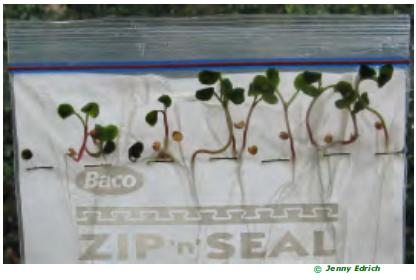 Materials:- Seeds- Water- Pre-stapled sandwich bags- TapeProcedure:Students will be divided into smaller groups. Each group will have 1 sandwich bag. The students can write their names on the bag, and the type of seeds they will be planting.Students will add water to the sandwich bag. Add enough water to the bag so that the paper towel soaks up the water and there is a small 2 – 3 cm reservoir of water at the bottom.Students will add the seeds to the bag above the stapled line.Seal up the bag tight so that there is little to no air in the bag.Teachers can decide where to put the seed bags (can be taped to a window or a wall)Volunteers will have a discussion with the students about the different parts of a plant.Within a few days, the students will be able to see the plants germinate and grow.